Differentiation- QuestionsJune 2019 Mathematics Advanced Paper 1: Pure Mathematics 1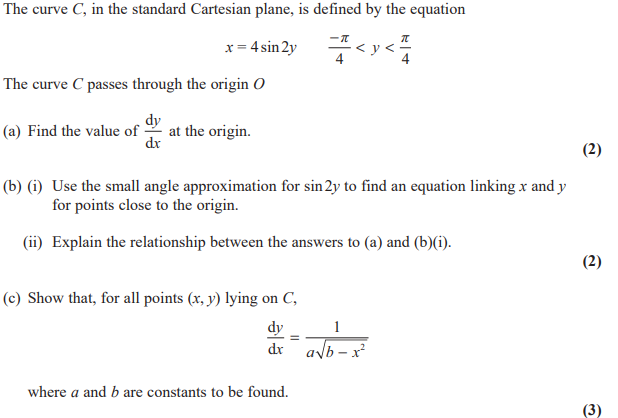 June 2018 Mathematics Advanced Paper 1: Pure Mathematics 1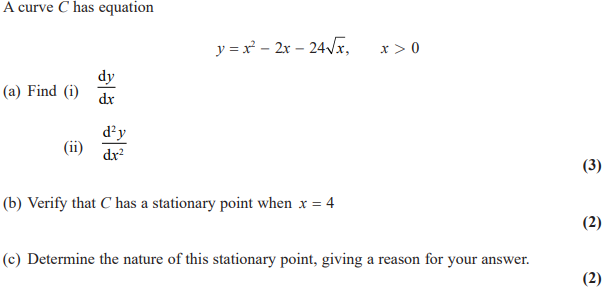 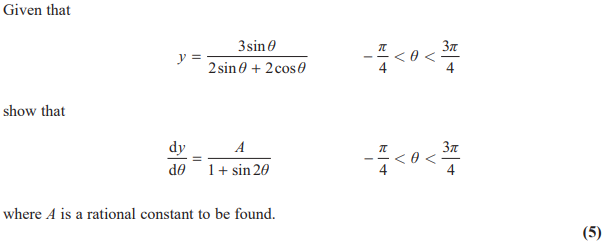 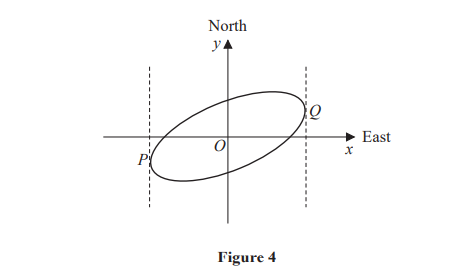 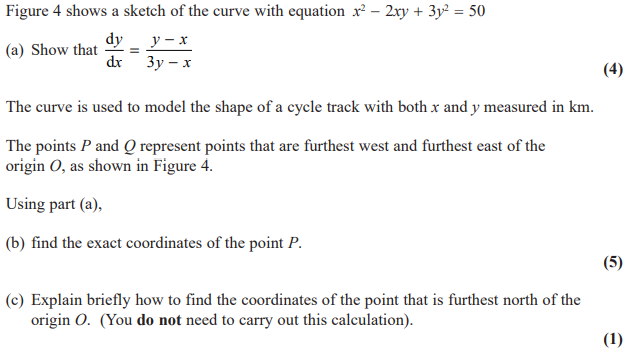 May 2017 Mathematics Advanced Paper 1: Pure Mathematics 1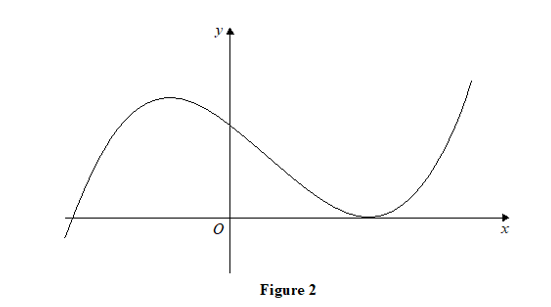 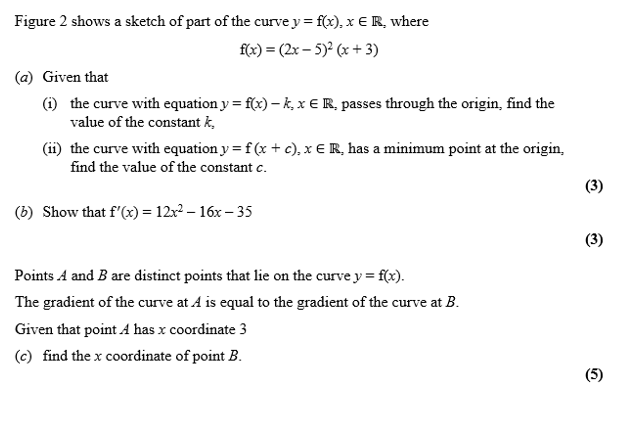 May 2016 Mathematics Advanced Paper 1: Pure Mathematics 1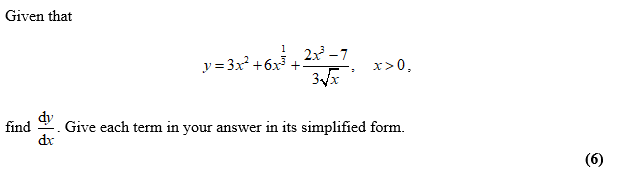 May 2011 Mathematics Advanced Paper 1: Pure Mathematics 2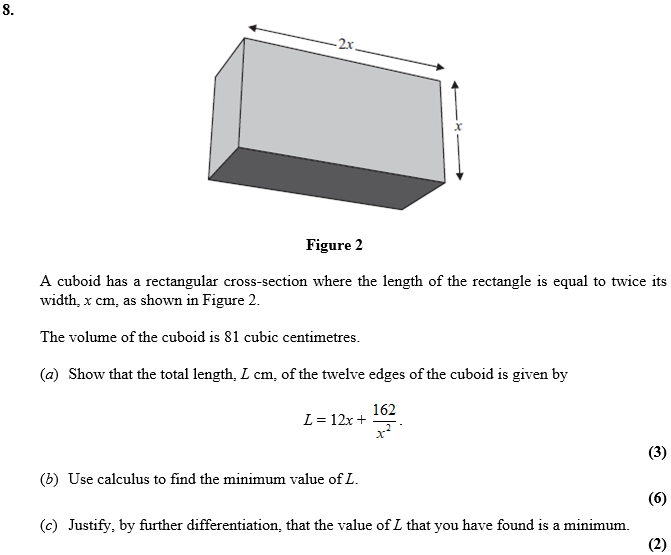 June 2017 Mathematics Advanced Paper 1: Pure Mathematics 3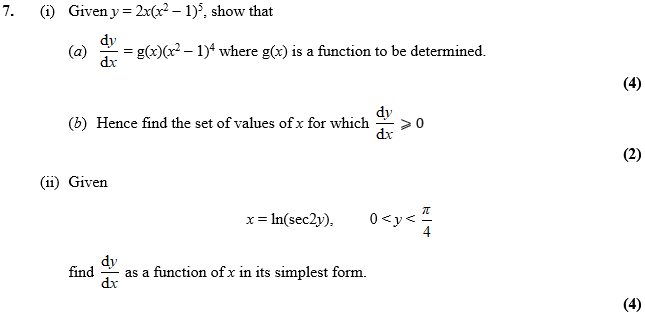 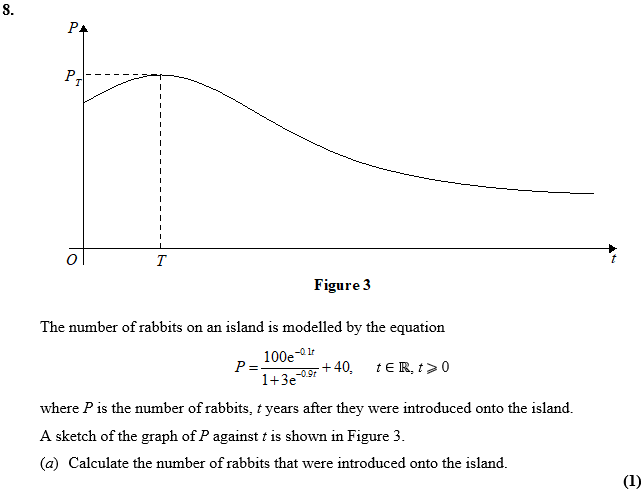 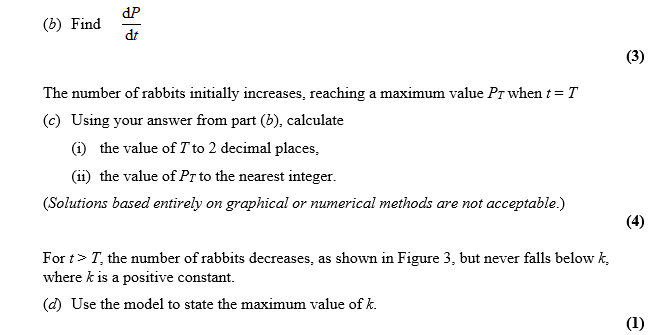 June 2016 Mathematics Advanced Paper 1: Pure Mathematics 3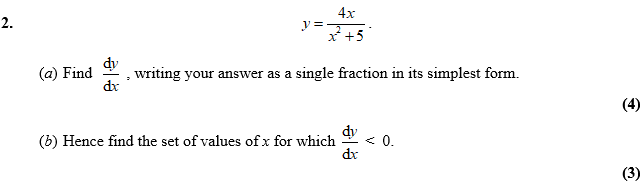 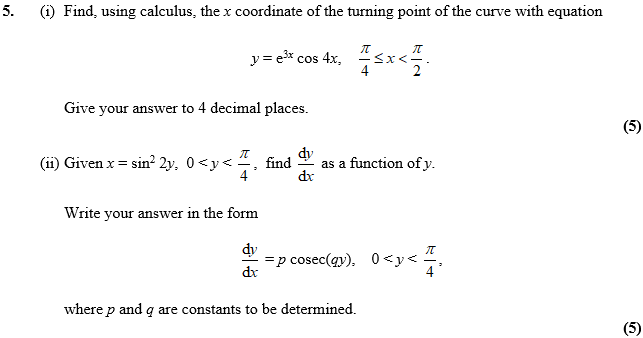 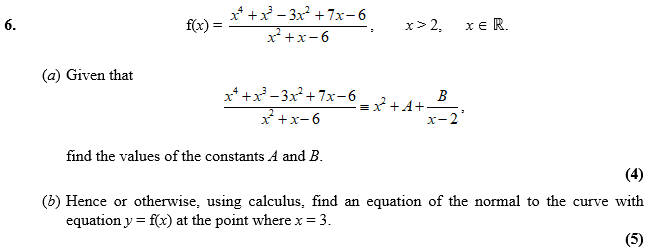 June 2015 Mathematics Advanced Paper 1: Pure Mathematics 3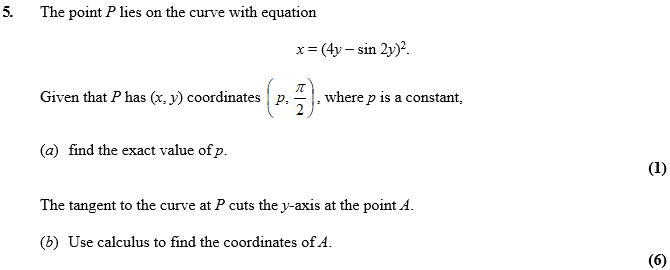 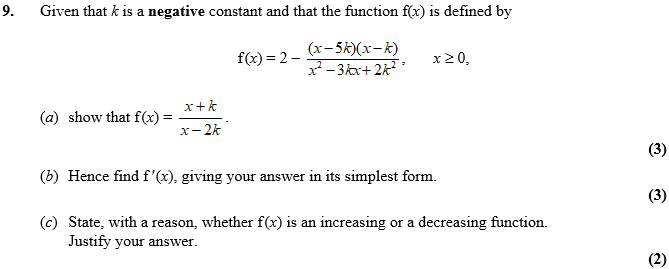 June 2014 Mathematics Advanced Paper 1: Pure Mathematics 3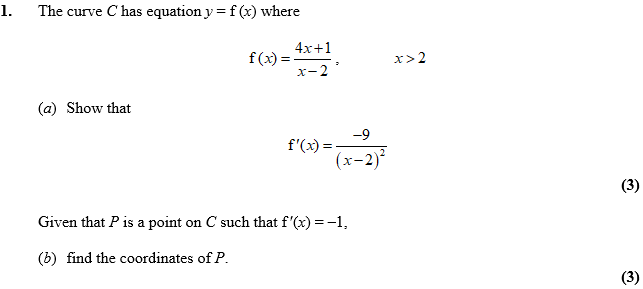 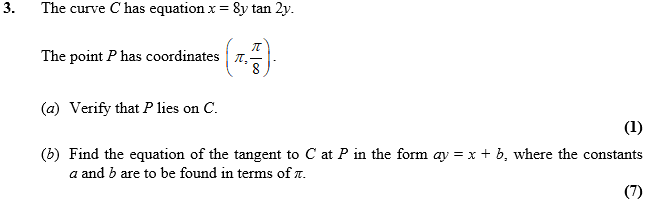 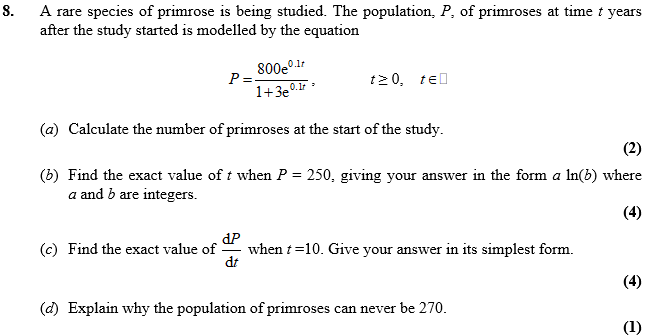 June 2013 Mathematics Advanced Paper 1: Pure Mathematics 3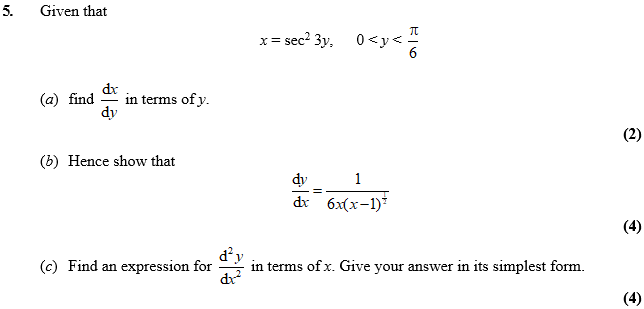 Jan 2013 Mathematics Advanced Paper 1: Pure Mathematics 3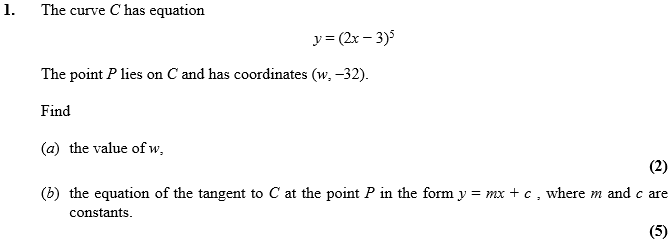 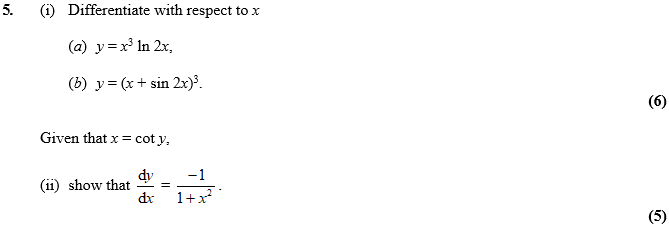 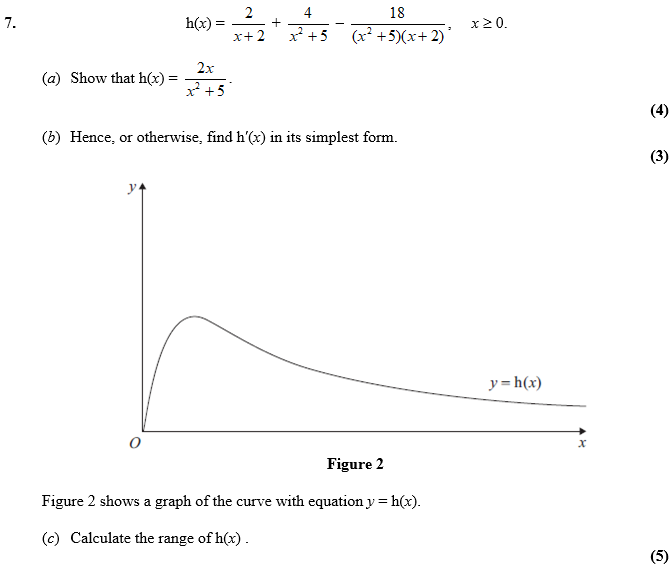 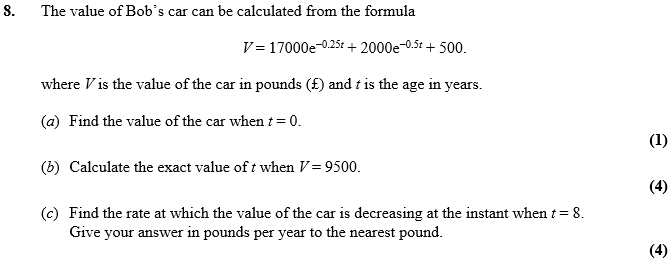 June 2012 Mathematics Advanced Paper 1: Pure Mathematics 3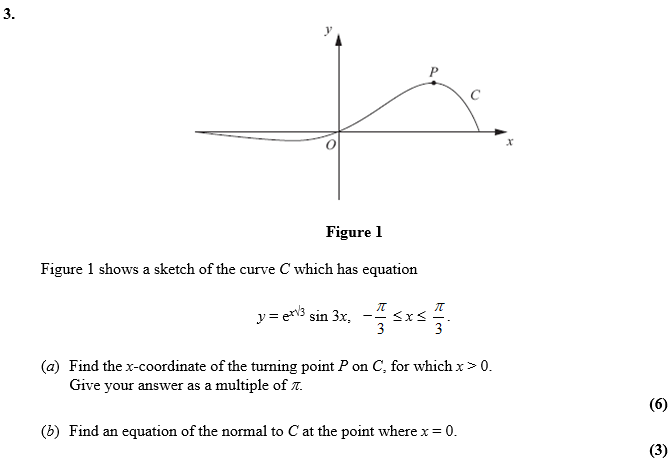 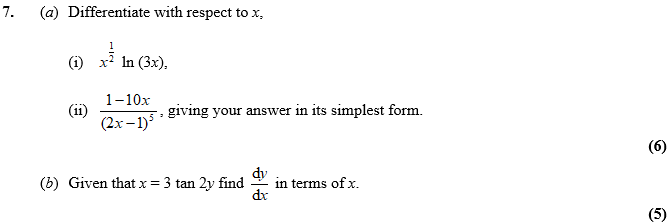 Jan 2012 Mathematics Advanced Paper 1: Pure Mathematics 3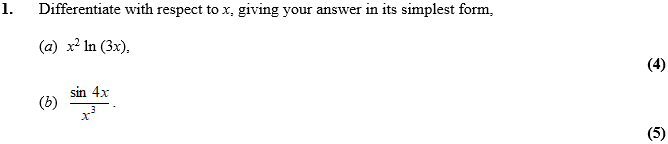 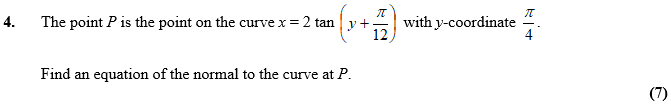 June 2011 Mathematics Advanced Paper 1: Pure Mathematics 3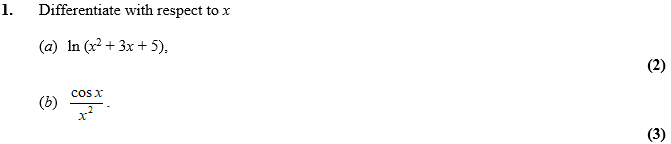 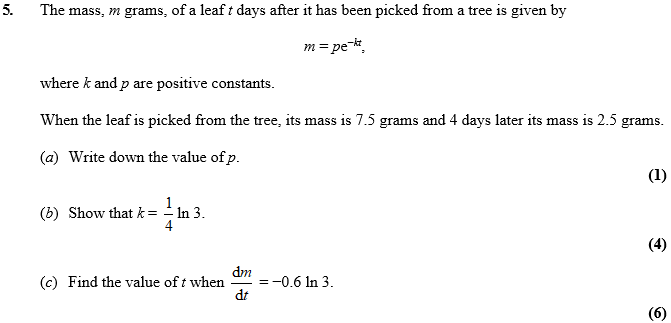 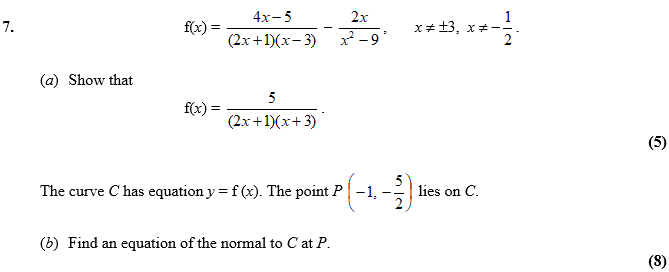 Jan 2011 Mathematics Advanced Paper 1: Pure Mathematics 3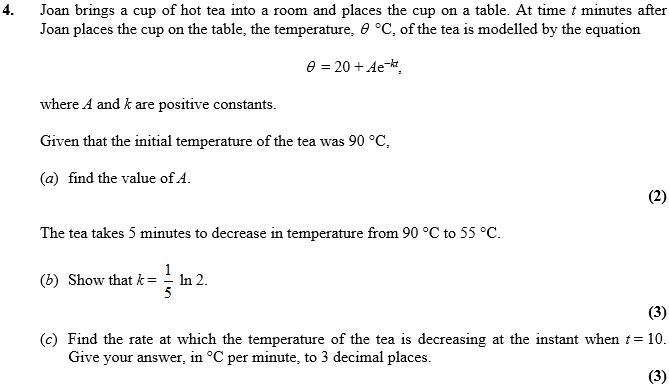 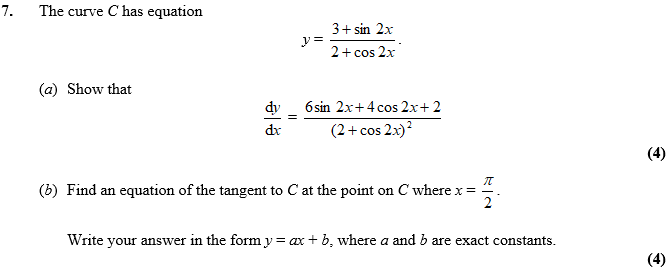 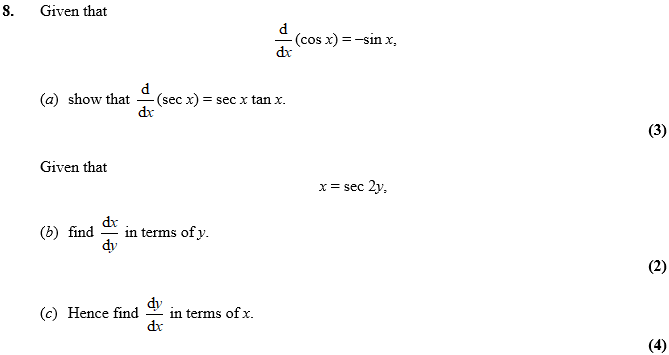 June 2010 Mathematics Advanced Paper 1: Pure Mathematics 3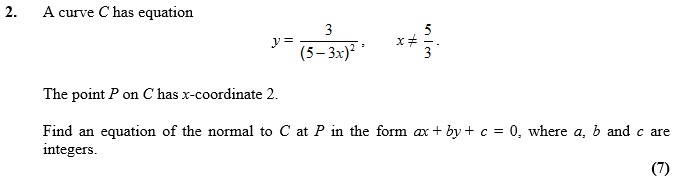 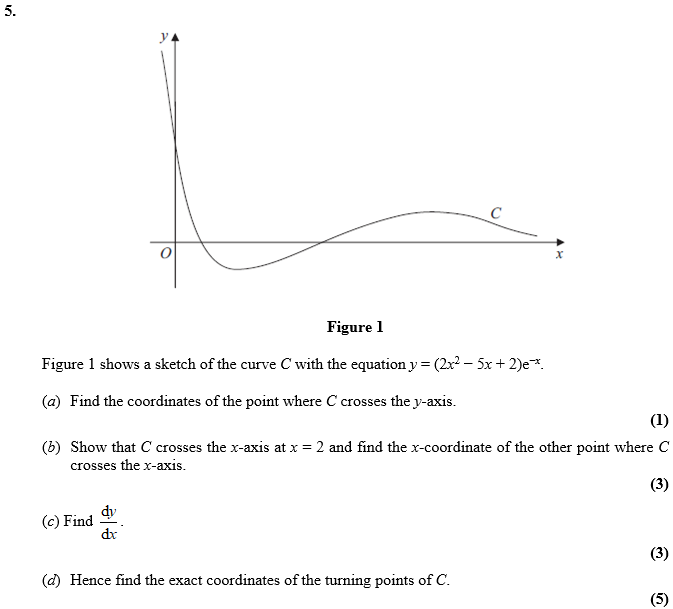 Jan 2010 Mathematics Advanced Paper 1: Pure Mathematics 3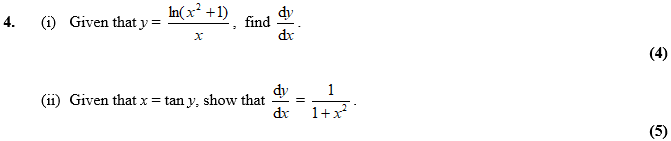 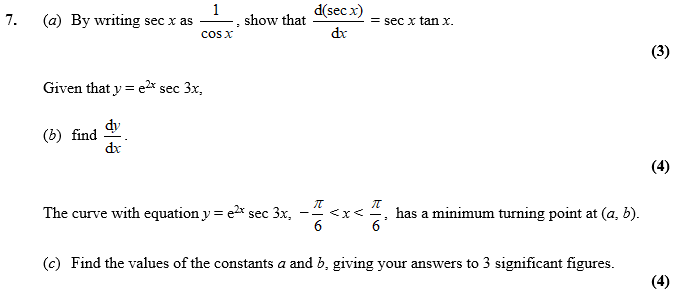 June 2017 Mathematics Advanced Paper 1: Pure Mathematics 4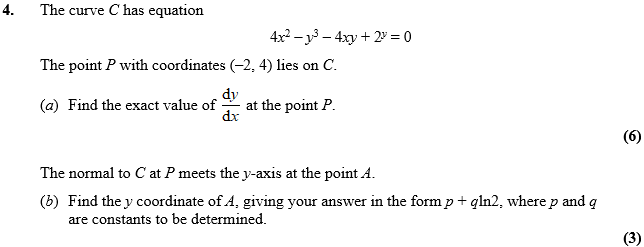 June 2016 Mathematics Advanced Paper 1: Pure Mathematics 4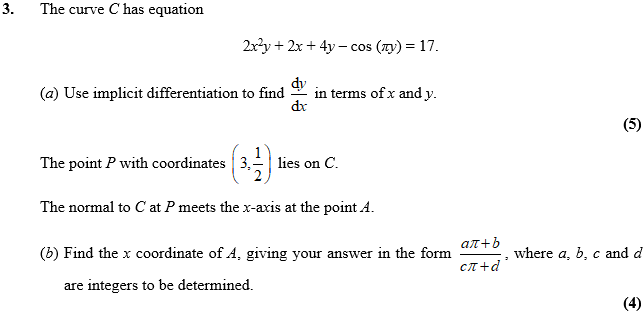 June 2015 Mathematics Advanced Paper 1: Pure Mathematics 4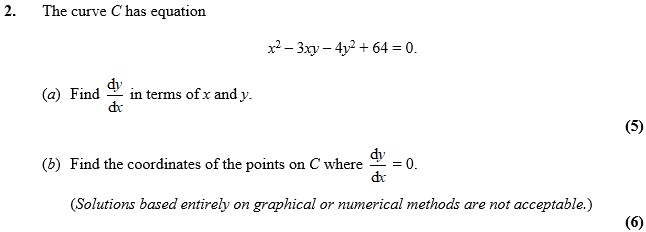 June 2014 Mathematics Advanced Paper 1: Pure Mathematics 4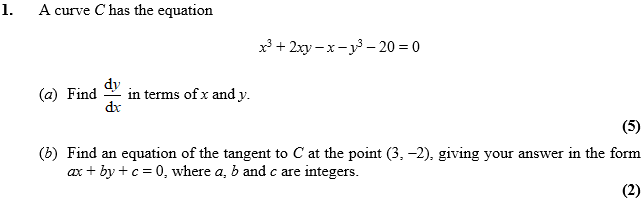 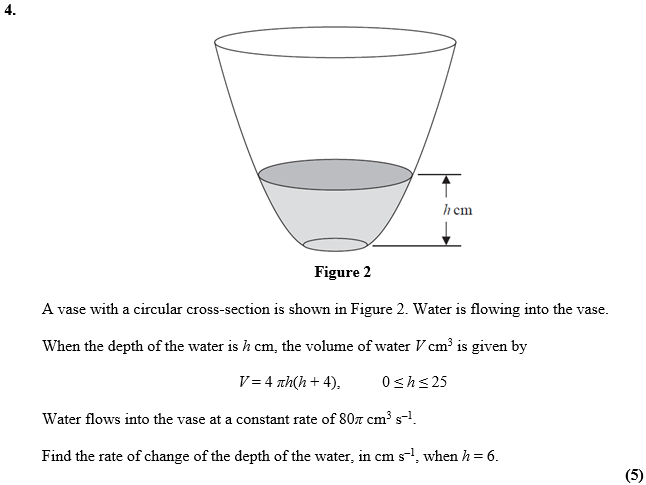 June 2013 Mathematics Advanced Paper 1: Pure Mathematics 4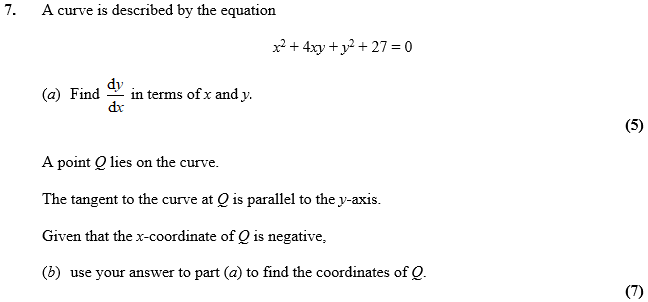 June 2012 Mathematics Advanced Paper 1: Pure Mathematics 4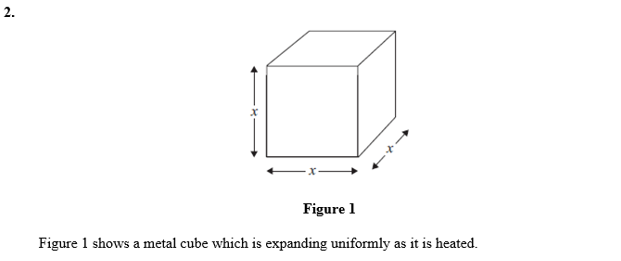 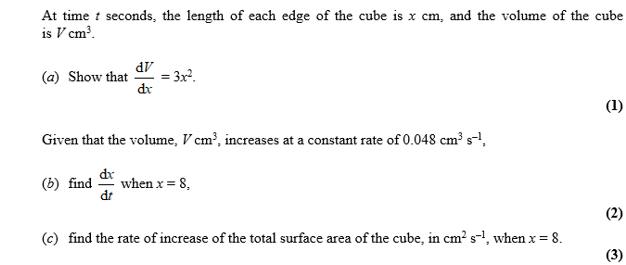 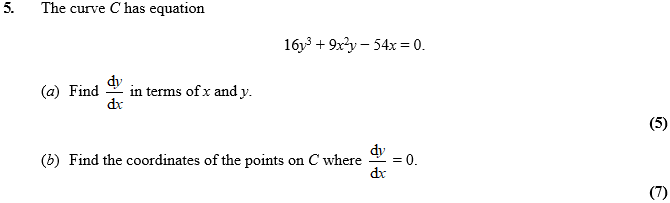 Jan 2012 Mathematics Advanced Paper 1: Pure Mathematics 4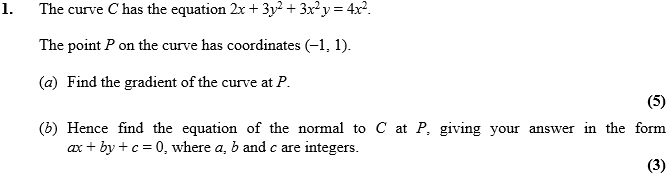 June 2011 Mathematics Advanced Paper 1: Pure Mathematics 4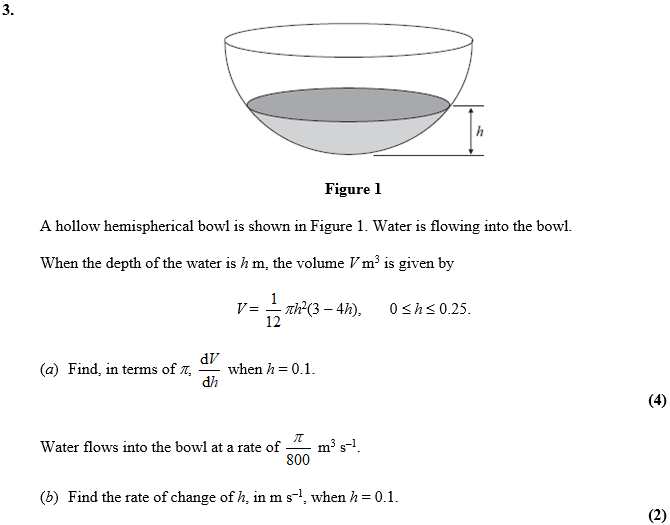 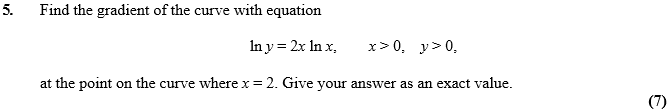 Jan 2011 Mathematics Advanced Paper 1: Pure Mathematics 4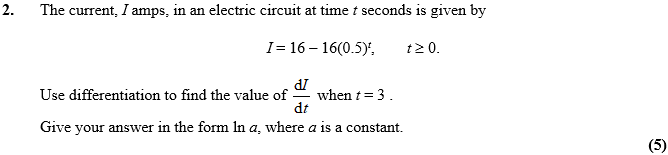 June 2010 Mathematics Advanced Paper 1: Pure Mathematics 4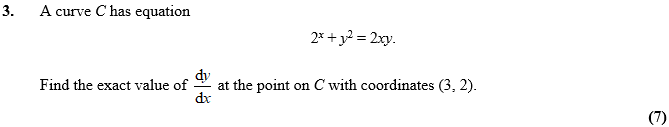 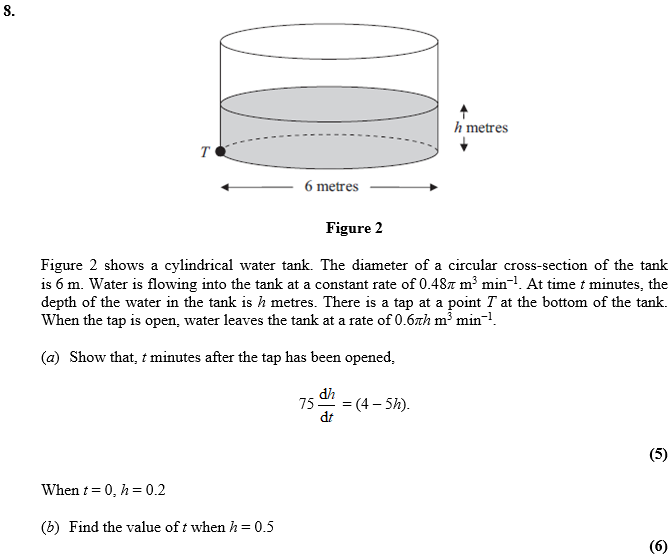 Jan 2010 Mathematics Advanced Paper 1: Pure Mathematics 4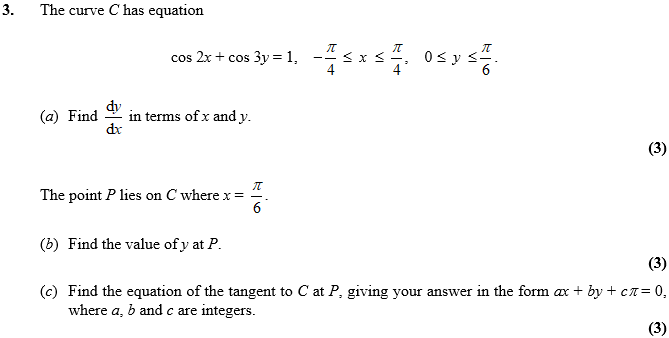 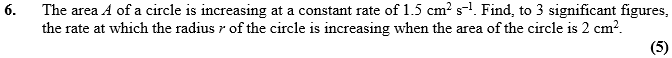 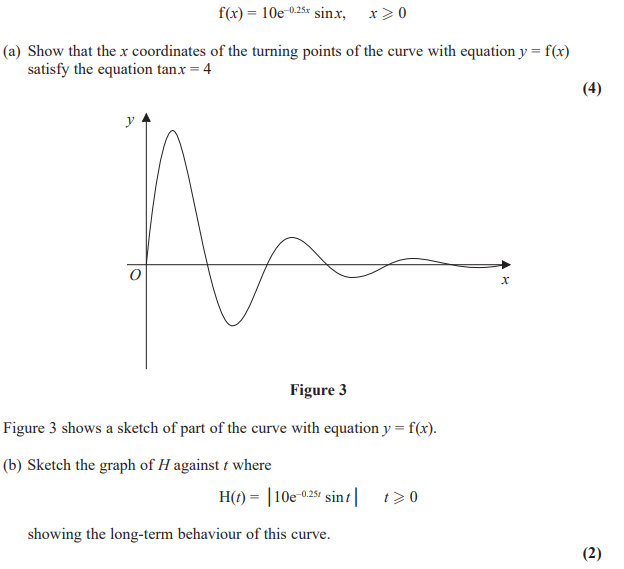 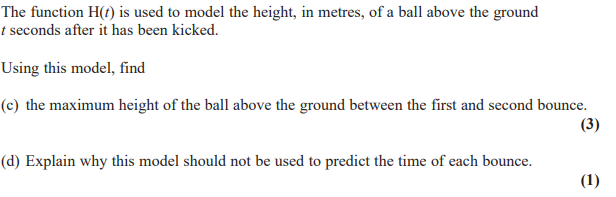 